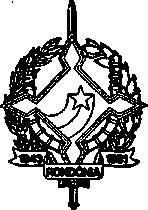 GOVERNO DO ESTADO DE RONDÔNIAGABINETE DO GOVERNADORDECRETO N° 1.833 DE 26 JANEIRO DE 1.984O GOVERNADOR DO ESTADO DE RONDÔNIA, no uso de suas atribuições legais, concede afastamento da servidora IDA PERÉA MONTEIRO, Medica, faixa "D", cadastro n° 25.988, lotada na Secretaria de Estado da Saúde e Educação para frequentar a Residência Médica em toco-ginecologia, no Hospital Geral Dr. Cesar Cals, em Fortaleza-CE, pelo período de 01 de fevereiro de 1984 á 30 de dezembro de 1985, sem prejuizo de seus salários.Porto Velho-RO, 20 de janeiro de 1.984JANILENE VASCONCELOS DE MELOGovernadora em Exercício